LessonPlanName of the Faculty	:	Reena Rani Discipline	:	Computer Engg.Semester	:	6thSubject	:	Network SecurityLessonplanduration	:	15weeksTheory-3hr,Practical-6hrsLessonPlanName of the Faculty	:	YashvirSingh,LecturerinComputerEngg. Discipline	:	Computer Engg.Semester	:	6thSubject	:	EDMLessonplanduration	:	15weeksTheory-3hrLessonPlanNameoftheFaculty	:	YashvirSingh.Discipline	:	ComputerEngg.Semester	:	6thSubject	:	Project Lesson plan duration	:	15weeksLessonPlanName of Faculty	:	HarishKaushik Discipline	:Computer Engg.Semester	:	6thSubject	:	MOBILE APPLICATIONDEVELOPMENTLessonPlanDuration	:	15 WeeksWeekTheoryTheoryPracticalPracticalWeekLecture DayTopic(includingassignments/tests)Practical DayTopic1stWeek1stIntroduction:Needforsecuringanetwork1stInstallation and comparison ofvarious anti virus software1stWeek2ndPrinciplesofSecurity2ndInstallationandstudyofvarious parameters of firewall.1stWeek3rdTypeofattacks2ndInstallationandstudyofvarious parameters of firewall.Week21stIntroductiontocybercrime&cyberlaw-IndianPerspective(IT Act 2000 and amended 2008),1stPracticeWeek22ndCyberethics&ethicalhacking2ndPracticeofC languageWeek23rdWhatishacking?Attacker,phreakeretc.2ndPracticeofC languageWeek31stAssignmentonCybercrime1stPracticeofC languageWeek32ndSecuringDataoverInternet:Introductionto basic encryption and decryption1stPracticeofC languageWeek33rdConceptofsymmetricandasymmetrickey cryptography2ndPracticeofC languageWeek41stAssignmentoncryptography1stWritingprograminCtoEncryptusing XOR key.2ndTest1stWritingprograminCtoEncryptusing XOR key.3rdOverviewofDES, RSAandPGP2ndPracticeWeek51stIntroductiontoHashing:MD5,SSL1stWritingprograminCtoDecryptusing XOR key.Week52ndIntroductiontoHashing:MD5,SSL,SSH, HTTPS,1stWritingprograminCtoDecryptusing XOR key.Week53rdDigitalSignatures,Digitalcertification2ndPracticeWeek61stDigitalSignatures,Digitalcertification,IPSec1stStudyof VPN.Week62ndAssignmentonHashing1stStudyof VPN.Week63rdTest2ndStudyofVPN./Hands OnWeek71stVirus,WormsandTrojans:Introduction&Definition1stStudyof VPN.Week72ndpreventivemeasures–access central1stStudyof VPN.Week73rdchecksumverification&processconfiguration2ndStudyofVPN./Hands OnWeek81stAssignmentonVirus,WormsandTrojans1stHandsOnWeek82ndVirusscanners&Heuristicscanners1stHandsOnWeek83rdApplicationlevelvirusscanners2ndHandsOnWeek91stDeployingvirusprotection1stStudyofvarioushackingtools.Week92ndAssignment&Test1stStudyofvarioushackingtools.Week93rdFirewalls:Definitionandtypesoffirewalls2ndStudyofvarioushackingtools./Hands OnWeek101stFirewallconfiguration1stStudyofvarioushackingtools./Hand OnWeek102ndLimitationsoffirewall.1stStudyofvarioushackingtools./Hand On3rdAssignment&Test2ndStudyofvarioushackingtools./Hands OnWeek111stIntrusionDetectionSystem(IDS):Introduction & IDS limitations1stHandsOnWeek112ndTeardropattacks,countermeasures;Hostbased IDS set up1stHandsOnWeek113rdHandlingCyberAssets-Configurationpolicyas per standards2ndHandsOnWeek121stDisposablepolicy1stPracticalapplicationsofdigital signature.Week122ndVirtualPrivateNetwork(VPN):Basics,settingof VPN,1stPracticalapplicationsofdigital signature.Week123rdVPNdiagram&Configurationofrequiredobjects2ndPracticalapplicationsofdigital signature./Hands OnWeek131stExchangingkeys,modifyingsecuritypolicy1stPractice&VivaWeek132ndAssignment1stPractice&VivaWeek133rdTest2ndPractice&VivaWeek141stDisasterandRecovery:Disastercategories1stDomainBasedNetworkingWeek142ndNetworkdisasters–cabling, topology1stDomainBasedNetworkingWeek143rdSinglepointoffailure,saveconfigurationfiles2ndHandsOnWeek151stServerdisasters–UPS,RAID,Clustering1stHandsOnWeek152ndBackups,serverrecovery1stHandsOnWeek153rdAssignment&TestWeekTheoryTheoryWeekLectureDayTopic(includingassignments/tests)1stWeek1stConcept/MeaninganditsneedofEntrepreneurship1stWeek2ndQualitiesandfunctionsofentrepreneur1stWeek3rdBarriersinentrepreneurshipWeek21stSoleproprietorshipandpartnershipformsofbusiness organisationsWeek22ndSchemesofassistancebyentrepreneurialsupportagenciesatNational,State, KVIB,Week23rdDistrictlevel:NSICWeek31stDistrictlevel:NRDC&DC:MSMEWeek32ndDistrictlevel:SIDBI&NABARD,Week33rdDistrictlevel:CommercialBanks,SFC’sTCO,KVIB,&DICWeek41stTechnologyBusinessIncubator(TBI)andScienceandTechnologyEntrepreneur Parks (STEP).Week42ndAssignmentonEntrepreneurshipWeek43rdTestWeek51stMarketSurveyandOpportunityIdentificationWeek52ndScanningofbusinessenvironmentWeek53rdSalientfeaturesofNationalandStateindustrialpoliciesandresultantbusiness opportunitiesWeek61stTypesandconductofmarketsurveyWeek62ndAssessmentofdemandandsupplyinpotentialareasofgrowthWeek63rdIdentifyingbusinessopportunityWeek71stConsiderationsinproductselectionWeek72ndAssignmentonMarketSurveyWeek73rdTestWeek81stProjectreportPreparationWeek82ndPreliminaryprojectreportWeek83rdDetailedprojectreportincludingtechnical&economicfeasibilityWeek91stDetailedprojectreportincludingmarketfeasibilityWeek92ndCommonerrorsinprojectreport preparationsWeek93rdExercisesonpreparationofproject reportWeek101stAssignmentonprojectreportWeek102ndTestWeek103rdIntroductiontoManagement:DefinitionsandimportanceofmanagementWeek111stFunctionsofmanagement:ImportanceandProcessofplanning,organising, staffing, directing and controllingWeek112ndPrinciplesofmanagement(HenriFayol,F.W.Taylor) Concept and structure of an organisationTypesofindustrialorganisations:a)Lineorganisationb)Lineandstaff organisation c) Functional OrganisationWeek113rdTestWeek121stLeadership Definition and Need Qualitiesandfunctionsofaleader Manager Vs leaderTypesofleadershipWeek122ndMotivation:Definitionsandcharacteristics Factors affecting motivationTheoriesofmotivation(Maslow,Herzberg,McGregor)Week123rdAssignmentonLeadership&MotivationWeek131stTest2ndManagementScopeinDifferentAreas:HumanResourceManagement Introduction and objectiveIntroductiontoManpowerplanning,recruitmentandselection Introduction to performance appraisalmethods3rdMaterialandStoreManagementIntroductionfunctions,andobjectives ABC Analysis and EOQWeek141stMarketingandsalesIntroduction,importance,anditsfunctions Physical distributionIntroductiontopromotionmixSalespromotion2ndFinancialManagementIntroductions,importanceanditsfunctionsElementaryknowledgeof incometax,salestax,exciseduty,customdutyand VAT3rdAssignmentonManagementScopeinDifferentAreasWeek151stMiscellaneousTopics:CustomerRelationManagement(CRM)&DefinitionandneedTypesof CRM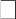 Week152ndTotalQualityManagement(TQM)Statistical process control TotalemployeesInvolvement Just in time (JIT)Week153rdIntellectualPropertyRight(IPR):Introductions,definitionanditsimportance Infringement related to patents, copy right, trade markWeekPracticalPracticalWeekPracticalDayTopic1stWeek1stSelectionofProject1stWeek2ndSelectionofProjectWeek21stFinalizationofProjectWeek22ndFinalizationofProjectWeek31stOutlineofProjectWeek32ndOutlineofProjectWeek41stPlanningofProject1stPlanningofProject2ndPlanningofProjectWeek51stExecutionofProjectWeek52ndExecutionofProjectWeek61stExecutionofProjectWeek62ndExecutionofProjectWeek71stExecutionofProjectWeek72ndExecutionofProjectWeek81stExecutionofProjectWeek82ndExecutionofProjectWeek91st-GExecutionofProjectWeek92ndExecutionofProjectWeek101stProvidingSolutionofProblemsWeek102ndProvidingSolutionofProblemsWeek111stProductionofFinalExecutedprojectWeek112ndProductionofFinalExecutedprojectWeek121stCheckingofFinalProjectWeek122ndCheckingofFinalProjectWeek131stReportwriting2ndReportwritingWeek141stSeminarWeek142ndSeminarWeek151stViva-VoceWeek152ndViva-VoceWeekTheoryTheoryPracticalPracticalWeekLecture DayTopic (includingassignment/test)Practical DayTopic1st1Introduction :Evolution of Mobile Computing,Importantterminologies,Mobilecomputingfunctions1Write a program to demonstrate activity (ApplicationLifeCycle)1st2Mobilecomputingsecurityissues, Mobile computing DevicesWrite a program to demonstrate activity (ApplicationLifeCycle)1st3Networks:Wired,Wireless,Adhoc, Comparison of wired and wirelessmechanismWrite a program to demonstrate activity (ApplicationLifeCycle)1st4Various types of wireless communication technologies used in Mobiles, Antennas , Basics of BaseStationandMediumaccesscontroland Mobilestation.Write a program to demonstrate activity (ApplicationLifeCycle)2nd5Architecture : Architecture of Mobile Computing, 3- Tier Architecture, Presentation	(Tier-1),Application(Tier-2),Data (Tier–3)2Write a program to demonstratedifferenttypesof layouts2nd6MobilecomputingthroughTelephony: Evolution through telephonyWrite a program to demonstratedifferenttypesof layouts2nd7Wireless	LAN:	Introduction-ApplicationsofWLAN,Infraredversus Radio TransmissionWrite a program to demonstratedifferenttypesof layouts2nd8Features	of	WI-FI	and	WI-MAX, Bluetooth:IntroductionandapplicationWrite a program to demonstratedifferenttypesof layouts3rd9GlobalSystemforMobileCommunication (GSM):Introduction3Writeaprogramtoimplement simple calculator using text view, edit view, optionbuttonandbutton3rd10GSMArchitecture,	GSMEntities( Basics only), Introduction to CDMAWriteaprogramtoimplement simple calculator using text view, edit view, optionbuttonandbutton3rd11ComparisonofFDMA,CDMAandIDMA.Writeaprogramtoimplement simple calculator using text view, edit view, optionbuttonandbutton3rd12ShortMessageService(SMS):MobilecomputingoverSMS,ShortMessage Service,Writeaprogramtoimplement simple calculator using text view, edit view, optionbuttonandbutton4th13StrengthofSMS,SMSArchitecture4Write a program to demonstratelistviewWriteaprogramto demonstratephoto gallery4th14ValueaddedservicesthroughSMS,VAS ExamplesWrite a program to demonstratelistviewWriteaprogramto demonstratephoto gallery4th15GeneralPacketRadioService(GPRS): Introduction,Write a program to demonstratelistviewWriteaprogramto demonstratephoto gallery4th16, GPRS Packet data Network, ApplicationsforGPRS,GenericApplications,Write a program to demonstratelistviewWriteaprogramto demonstratephoto gallery5th17GPRSSpecificApplications,LimitationsofGPRS,Featuresof3Gand4GData Service5Write a program to demonstrateDatepickerand time picker5th18MobileOperatingSystems:EvaluationofMobileOperatingSystem-Handset ManufacturesWrite a program to demonstrateDatepickerand time picker5th19andtheirMobileOS-MobileOSand their featuresWrite a program to demonstrateDatepickerand time picker5th20LinuxKernelbasedMobileOrWrite a program to demonstrateDatepickerand time picker6th21ANDROID:AndroidVersions,Features of Android,6Developansimpleapplication withcontextmenuandoption menu6th22ArchitectureofAndroidDevelopansimpleapplication withcontextmenuandoption menu6th23AndroidMarket,AndroidRuntime(DalvikVirtualMachine)Developansimpleapplication withcontextmenuandoption menu6th24ANDROIDSDK&ADT:AndroidSDK,Developansimpleapplication withcontextmenuandoption menu7th25AndroidDevelopmentTool(ADT)7Developanapplicationtosend SMS7th26InstallingandconfiguringAndroid,AndroidVirtualDevice (AVD)Developanapplicationtosend SMS7th27ACTIVITIES&INTENTS:Understanding ActivitesDevelopanapplicationtosend SMS7th28activities and	indentsDevelopanapplicationtosend SMS8th29Callingbuilt-inapplicationsusing intents, Fragments DisplayingNotifications8Writeaprogramtoview,edit contact8th30UserInterface:ViewsandViewgroupsWriteaprogramtoview,edit contact8th31DisplayOrientation,Action	Bar,Writeaprogramtoview,edit contact8th32ListeningforUINotificationsWriteaprogramtoview,edit contact9th33BasicViews:Textview,Button,ImageButton,EditText,CheckBox,9Writeaprogramtosende- mail9th34ToggleButton,RadioButtonand RadioGroup Views,Writeaprogramtosende- mail9th35ProgressBarView,AutoCompleteTextViewWriteaprogramtosende- mail9th36AdvancedViews:TimePickerViewand Date Picker View,Writeaprogramtosende- mail10th37,ListViews,ImageView,Menus10Write a program to demonstrateaservice10th38AnalogandDigitalView,DialogBoxesWrite a program to demonstrateaservice10th39DisplayingPictures&Menuswith Views:ImageView,GalleryView,Write a program to demonstrateaservice10th40ImageSwitcher,GridView-Creatingthe Helper MethodsWrite a program to demonstrateaservice11th41OptionsMenu,ContextMenu11Write a program to demonstratewebviewto display web site11th42SMS,Phone:SendingSMSWrite a program to demonstratewebviewto display web site11th43ReceivingSMS,Write a program to demonstratewebviewto display web site11th44MakingphonecallWrite a program to demonstratewebviewto display web site12th45LocationBasedServices:Obtainingthe Maps API Key- Displaying the Map,Zoom	Control,Navigatingtoa specificlocation12Writeaprogramtodisplaymap ofgivenlocation/positionusing mapview12th46AddingMarker,GeoCoding	andreverseGeocodingWriteaprogramtodisplaymap ofgivenlocation/positionusing mapview12th47LocationBasedServiceandSQLiteWriteaprogramtodisplaymap ofgivenlocation/positionusing mapview12th48LocationBasedServices:Obtainingthe Maps API Key, Displaying the	Map,ZoomControl,Writeaprogramtodisplaymap ofgivenlocation/positionusing mapview13th49Navigatingtoaspecificlocation13Write a program to demonstratetheapplicationof intent class13th50AddingMarkerWrite a program to demonstratetheapplicationof intent class13th51GeoCodingandreverseGeocodingWrite a program to demonstratetheapplicationof intent class13th52ContentProvider:SharingdataWrite a program to demonstratetheapplicationof intent class14th53viewcontacts14Write a program to create a textfileinaexternalmemory14th54Addcontacts,Modifycontacts,DeleteContactsWrite a program to create a textfileinaexternalmemory14th55Storage:StoreandRetiredata’sin Internal and External StorageWrite a program to create a textfileinaexternalmemory14th56SQLite,CreatingandusingdatabasesWrite a program to create a textfileinaexternalmemory15th57AndroidService:ConsumingWeb service using HTTP15Writeaprogramtostoreand fetch data from SQL life database.15th58downloadingbinary	Data,Writeaprogramtostoreand fetch data from SQL life database.15th59DownloadingTextContentWriteaprogramtostoreand fetch data from SQL life database.15th60AccessingWebServiceWriteaprogramtostoreand fetch data from SQL life database.